Soubor rozpočtových opatření č. 62-75ObsahNávrhy změn schváleného rozpočtu na rok 2021 překládané orgánům města.Důvodová zprávaRozpočtové opatření č. 62 - Dar Lidl ČR - Oranžové hřištěNa účet města byla připsána částka 75.400 Kč, jedná se o dar společnosti Lidl Česká republika na akci Oranžové hřiště  - Zlatá Hora střed. Rekonstrukce tohoto hřiště již probíhá a ukončení se předpokládá začátkem měsíce listopadu.Rozpočtové opatření č. 63 - Dotace Ministerstva vnitra ČR - Městská policieNa základě žádosti byla městu Slavkov u Brna přiznána neinvestiční dotace z kapitoly Ministerstva vnitra ČR ve výši 20.000 Kč. Jedná se o dotaci na podporu mimořádného ohodnocení strážníků obecních policií v roce 2021 v souvislosti s epidemií Covid - 19. Tyto finanční prostředky jsou účelové a budou vyúčtovány v rámci finančního vypořádání za rok 2021.Rozpočtové opatření č. 64 - Dotace SPOD - odměna COVIDNa účet města byly uvolněny účelové neinvestiční prostředky ze státního rozpočtu ve výši 123.765 Kč na zabezpečení činností vykonávaných obcemi s rozšířenou působností v oblasti sociálně-právní ochrany dětí - mimořádné navýšení na "COVID". Dotace je určena na výplatu odměn pro pracovníky vykonávající agendu sociálně-právní ochrany dětí za plnění mimořádných nebo zvláště významných úkolů při současném vystavení riziku nákazy z důvodu nezbytného a soustavného kontaktu s jinými fyzickými osobami nebo ztíženého provozu v souvislosti s aplikací opatření proti šíření nákazy COVID-19.Dotace bude vyúčtována v rámci finančního vypořádání za rok 2021.Rozpočtové opatření č. 65 - Příspěvek obcím dle zákona č. 95/2021 Sb., o kompenzačním bonusuZákon č. 95/2021 Sb., o kompenzačním bonusu pro rok 2021, stanovil Ministerstvu financí povinnost poskytnout obcím v souvislosti s výplatou tzv. kompenzačního bonusu pro rok 2021 příspěvek ze státního rozpočtu kapitoly Všeobecná pokladní správa státního rozpočtu ke zmírnění negativních dopadů působnosti tohoto zákona na jejich daňové příjmy. Jedná se o příspěvek ze státního rozpočtu ve výši 69.483,22 Kč. Příspěvek není účelově určen a bude o něj navýšena položka OVV - Nespecifikované rezervy.Rozpočtové opatření č. 66 - Vratka průtokové dotace ZŠ Komenského Na základě Oznámení o schválení závěrečné zprávy o realizaci projektu reg. číslo CZ.02.3.X/0.0/0.0/18_063/0011180 bylo zjištěno, že k datu ukončení realizace nebyly využity finanční prostředky v celkové výši 2.438 Kč, a to:účelový znak 103133063 ve výši 365,67 Kč,účelový znak 103533063 ve výši 2.072,33 Kč.Dotační prostředky byly ZŠ Komenského vypláceny jako průtoková dotace prostřednictvím zřizovatele. Stejně tak bude vrácena i vratka.ZŠ Komenského převede finanční prostředky městu a město odvede vratku na účet Jihomoravského kraje.Rozpočtové opatření č. 67 - Odpisy ZŠ KomenskéhoV roce 2021 Základní škola Komenského, příspěvková organizace pořídila multifunkční elektrickou pánev, jejíž odpis ve výši 16.164 Kč není ve schváleném odpisovém plánu organizace.V rámci rekonstrukce střechy ZŠ Komenského byla vyřazena stávající klimatizační jednotka. Současně s vyřazením majetku je nutné provést mimořádný odpis zůstatkové ceny ve výši 39.551 Kč, který také není součástí schváleného odpisového plánu organizace. Odpisy majetku jsou příjmem investičního fondu.ZŠ Komenského požádala zřizovatele o poskytnutí prostředků na odpisy v celkové výši 55.715 Kč. Finanční prostředky na odpisy majetku v celkové výši 55.715 Kč budou ZŠ Komenského poskytnuty formou účelového neinvestičního příspěvku (ÚNP) z rozpočtu zřizovatele. Současně bude ZŠ Komenského uložen odvod z investičního fondu ve výši 55.715 Kč do rozpočtu zřizovatele.Rozpočtové opatření č. 68 - Průtoková dotace ZS-A - Veteranfest 2021Na účet města byla uvolněna dotace JMK ve výši 150.000 Kč pro příspěvkovou organizaci Zámek Slavkov-Austerlitz. Neinvestiční dotace byla poskytnuta na realizaci akce Veteranfest 2021.Dotace bude vyúčtována v rámci finančního vypořádání.Rozpočtové opatření č. 69 - Daň z příjmů FO - plátciDne 22. 12. 2020 schválila vláda s účinností od 1. 1. 2021 daňový balíček, který mimo jiné zrušil jako základ daně z příjmu fyzických osob superhrubou mzdu. Tato změna výpočtu daně z příjmu fyzických osob spolu s dopadem opatření proti šíření coronaviru (část zaměstnanců zůstala doma cca 4 měsíce na OČR z důvodu uzavření škol) mají za následek nižší výběr daně z příjmu fyzických osob placené plátci v roce 2021. Schválený rozpočet pro rok 2021 s touto situací nepočítal.Rozpočtovým opatřením č. 40 schváleným zastupitelstvem 6. 9. 2021 byla položka FO - Daň z příjmů FO - placená plátci snížena o 6.000.000 Kč. S přihlédnutím k aktuálnímu stavu plnění této položky doporučuje finanční odbor další snížení o 1.000.000 Kč, aby upravený rozpočet odpovídal předpokládanému plnění této položky do konce roku 2021.Snížení položky FO - Daň z příjmů FO - plátci bude kompenzována zvýšením položky FO - Daň z přidané hodnoty, který vykazuje k 15. 11. vyšší plnění než je upravený rozpočet.Navrhuji následující úpravu schváleného rozpočtu k jeho aktualizaci. Celková výše příjmů i výdajů rozpočtu zůstanou nezměněny.Rozpočtové opatření č. 70 - Úsekové měření - pokutySchválený rozpočet města pro rok 2021 obsahuje položku ÚMR - Sankční platby - radar ve výši 7.000.000 Kč. Plnění této položky k 15. 11. 2021 je ve výši 3.997.778,63 Kč. Do konce roku 2021 předpokládáme plnění této položky max. do výše 5.000.000 Kč. Z tohoto důvodu navrhuje finanční odbor snížení položky DSH - Úsekové měření o 2.000.000 Kč.Pokrytí snížení položky bude realizováno ze zvýšených příjmů na následujících položkách rozpočtu (plnění je k 15. 11. 2021):Rozpočtové opatření č. 71 - Příjmy z parkovacích automatůPoložka MěP - Příjmy z parkovacích automatů dosáhla plnění k 15. 11. 2021 výše 519.283 Kč, rozpočet po úpravách je ve výši 728.000 Kč. Výběr parkovného komplikují především rozsáhlé investiční akce na komunikacích. Parkoviště Komenského náměstí bylo několik měsíců zcela uzavřeno. Pokles příjmů se týká i Palackého náměstí a parkoviště na ulici Boženy Němcové. Položka MěP - Příjmy z parkovacích automatů byla již snížena rozpočtovým opatřením č. 44 schváleným zastupitelstvem města 6. 9. 2021. S přihlédnutím k aktuálnímu stavu doporučuje finanční odbor snížení o 100.000 Kč, aby upravený rozpočet odpovídal předpokládanému plnění této položky do konce roku 2021.Snížení položky MěP - Příjmy z parkovacích automatů bude kompenzováno zvýšením položky FO - Daň z hazardních her. Schválený rozpočet této položky je 235.900 Kč, plnění k 31. 10. 2021 je ve výši 879.983 Kč.Navrhuji následující úpravu schváleného rozpočtu k jeho aktualizaci. Celková výše příjmů a výdajů rozpočtu zůstane nezměněna.Rozpočtové opatření č. 72 - Převod nerealizované položky rozpočtuDo konce roku 2021 nebude realizována výdajová položka IR - PD napoleonská expozice ve výši 1.750.000 Kč. V současné době dle vyjádření odboru SMIR město čeká na vyřešení autorských práv. Poté proběhne výběr dodavatele projektové dokumentace. Projektová dokumentace má vzniknout v průběhu roku 2022.Nevyužité finanční prostředky z výše uvedené položky schváleného rozpočtu města pro rok 2021 budou převedeny na položku OVV - Nespecifikované rezervy a následně k posílení Fondu rezerv a rozvoje. Položka IR - Napoleonská expozice je součástí návrhu rozpočtu města pro rok 2022.Rozpočtové opatření č. 73 - Příjmy z daníV důsledku zmírnění coronavirových opatření v letních a podzimních měsících a tím k oživení ekonomiky státu dochází k vyššímu plnění některých příjmů třídy 1 Daňové příjmy. Plnění příjmů z daní k 15. 11. je následující:Rozpočtovým opatřením č. 69 byla položka FO - Daň z přidané hodnoty navýšena o 1.000.000 Kč k pokrytí propadu daně z příjmů FO - poplatníci.V rámci aktualizace rozpočtu navrhuje finanční odbor navýšení příjmové části rozpočtu u položek FO - Daň z příjmů PO o 6.000.000 Kč, FO - Daň z přidané hodnoty o 2.000.000 Kč a Daň z hazardních her o 500.000 Kč. O tyto finanční prostředky se navýší položka OVV - Nespecifikované rezervy a dále budou převedeny na Fond rozvoje a rezerv.Rozpočtové opatření č. 74 - Položka SÚ - podíl k dotaci MPZPřijetí dotace na obnovu městský památkových zón schválila rada města rozpočtovým opatřením č. 42. Příjem dotace byl na výdajové straně rozpočtu zařazen na položku SÚ - Podíl k dotaci MPZ. Po dohodě se stavebním odborem bude částka dotace ve výši 1.355.000 Kč převedena na položku OVV - Nespecifikované rezervy, protože schválený rozpočet pro rok 2021 na výdajové straně již obsahoval celou částku na obnovu městských památkových zón, tj. výši dotace a spoluúčast k ní a nebylo nutné dále tuto položku navyšovat.Rozpočtové opatření č. 75 - Převod do Fondu rezerv a rozvojePoložka OVV - Nespecifikované rezervy byla rozpočtovými opatřeními upravena následovně:Částka 15.000.000 Kč bude převedena do Fondu rezerv a rozvoje k pokrytí schodku rozpočtu pro rok 2022.Rada města na své 126. schůzi dne 18. 10. 2021 přijala následující usnesení:I. Rada města schvalujerozpočtová opatření v předloženém znění v souladu s usnesením zastupitelstva města Slavkov u Brna č. 281/18/ZM/2020 ze dne 7.12.2020, které pověřuje radu města schvalovat a provádět změny rozpočtu na rok 2021 formou rozpočtových opatření:Rada města na své 129. schůzi dne 15. 11. 2021 přijala následující usnesení:I. Rada města schvalujerozpočtová opatření v předloženém znění v souladu s usnesením zastupitelstva města Slavkov u Brna č. 281/18/ZM/2020 ze dne 7.12.2020, které pověřuje radu města schvalovat a provádět změny rozpočtu na rok 2021 formou rozpočtových opatření:II. Rada města doporučuje zastupitelstvu městaschválit soubor rozpočtových opatření v předloženém znění:Rada města na své 131. schůzi dne 29. 11. 2021 přijala následující usnesení:I. Rada města schvalujerozpočtová opatření v předloženém znění v souladu s usnesením zastupitelstva města Slavkov u Brna č. 281/18/ZM/2020 ze dne 7.12.2020, které pověřuje radu města schvalovat a provádět změny rozpočtu na rok 2021 formou rozpočtových opatření:II. Rada města doporučuje zastupitelstvu městaschválit soubor rozpočtových opatření v předloženém znění:III. Rada města doporučuje zastupitelstvu městaschválit převod do Fondu rezerv a rozvoje ve výši 15.000.000 Kč.I. Zastupitelstvo města bere na vědomírozpočtová opatření č. 62-64 a 68-69.II. Zastupitelstvo města schvalujesoubor rozpočtových opatření v předloženém znění:III. Zastupitelstvo města schvalujepřevod do Fondu rezerv a rozvoje ve výši 15.000.000 Kč.Datum vyvěšení: 17. 12. 2021				Datum snětí: 31. 3. 2022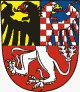 Č. ROORJ§Pol.ORGÚZTextPříjmy (Kč)Výdaje (Kč)62413421312156721IR - Dar Lidl75 40062413421612256721IR - Oranžové hřiště75 400Č. ROORJ§Pol.ORGÚZTextPříjmy (Kč)Výdaje (Kč)6390411614036MěP - Dotace - Covid 1920 00063905311612214036MěP - Platy zaměstnanců v prac. poměru20 000Č. ROORJ§Pol.ORGÚZTextPříjmy (Kč)Výdaje (Kč)645041161301113011SV - Dotace - SPOD odměna COVID123 8006450617150111301113011SV - SPOD - Platy zaměstnanců v prac. poměru123 800Č. náv. ROORJ§Pol.ORGÚZTextPříjmy (Kč)Výdaje (Kč)6534411198037FO - Kompenzační bonus69 500657164095901OVV - Nespecifikované rezervy69 500Č. náv. ROORJ§Pol.ORGÚZTextPříjmy (Kč)Výdaje (Kč)66333113222914065103133063FO - Vratka průtokové dotace ZŠ Komenského40066333113222914065103533063FO - Vratka průtokové dotace ZŠ Komenského2 100663664025364103133063FO - Vratka průtokové dotace ZŠ Komenského400663664025364103533063FO - Vratka průtokové dotace ZŠ Komenského2 100Č. náv. ROORJ§Pol.ORGÚZTextPříjmy (Kč)Výdaje (Kč)6733311321221406FO - Odvod z investičního fondu ZŠ Komenského55 80067333113533114067FO - ZŠ Komenského - ÚNP odpisy55 800Č. ROORJ§Pol.ORGÚZTextPříjmy (Kč)Výdaje (Kč)68324122331FO - Dotace ZS-A - Veteranfest 2021150 00068323315533613020331FO - Průtoková dotace ZS-A - Veteranfest 2021150 000Č. ROORJ§Pol.ORGÚZTextPříjmy (Kč)Výdaje (Kč)69361111FO - Daň z příjmů FO - plátci-1 000 00069321211FO - Daň z přidané hodnoty1 000 000PoložkaNázevRU v tis. KčPlnění v tis. KčRozdíl RU-plnění2212ÚMR - Správní řízení - radar755,801 937,06-1 181,261113FO - Daň z příjmů FO - srážkou2 236,002 903,93-667,931112FO - Daň z příjmů FO - poplatníci283,50839,93-556,43Č. náv. ROORJ§Pol.ORGÚZTextPříjmy (Kč)Výdaje (Kč)70642299221231526ÚMR - Sankční platby - radar -2 000 0007064222322123156ÚMR - Správní řízení - radar1 000 00070361113FO - Daň z příjmů srážkou600 00070361112FO - Daň z příjmů FO - poplatníci400 000Č. náv. ROORJ§Pol.ORGÚZTextPříjmy (Kč)Výdaje (Kč)719022192111MěP - Příjmy z parkovacích automatů -100 00071361381FO - Daň z hazardních her100 000Č. náv. ROORJ§Pol.ORGÚZTextPříjmy (Kč)Výdaje (Kč)724133156121578IR - PD napoleonská expozice-1 750 000727164095901OVV - Nespecifikované rezervy1 750 000PoložkaNázevRU v tis. KčPlnění v tis. KčRozdíl RU-plnění1111Daň z příjmů PO - plátci20 512,0017 802,792 709,211112Daň z příjmů PO - poplatníci283,50839,93-556,431113Daň z příjmů FO - srážkou2 236,002 903,93-667,931121Daň z příjmů PO16 812,0022 213,79-5 401,791211Daň z přidané hodnoty49 248,0053 862,27-4 614,271381Daň z hazardních her235,90879,98-644,08Č. náv. ROORJ§Pol.ORGÚZTextPříjmy (Kč)Výdaje (Kč)73361121FO - Daň z příjmů právnických osob6 000 00073361211FO - Daň z přidané hodnoty2 000 00073361381FO - Daň z hazardních her500 000737164095901OVV - Nespecifikované rezervy8 500 000Č. náv. ROORJ§Pol.ORGÚZTextPříjmy (Kč)Výdaje (Kč)7421332251691901SÚ - Podíl k dotaci MPZ-1 355 000747164095901OVV - Nespecifikované rezervy1 355 000Stav k 31. 10.3 912 900RO 6569 500RO 721 750 000RO 738 500 000RO 741 355 000Celkem15 587 400Č. náv. ROORJ§Pol.ORGÚZTextPříjmy (Kč)Výdaje (Kč)75358115FO - Převod do FRR15 000 000757164095901OVV - Nespecifikované rezervy-15 000 000Č. ROORJ§Pol.ORGÚZTextPříjmy (Kč)Výdaje (Kč)62413421312156721IR - Dar Lidl75 40062413421612256721IR - Oranžové hřiště75 4006390411614036MěP - Dotace - Covid 1920 00063905311612214036MěP - Platy zaměstnanců v prac. poměru20 000Č. ROORJ§Pol.ORGÚZTextPříjmy (Kč)Výdaje (Kč)645041161301113011SV - Dotace - SPOD odměna COVID123 8006450617150111301113011SV - SPOD - Platy zaměstnanců v prac. poměru123 800Č. náv. ROORJ§Pol.ORGÚZTextPříjmy (Kč)Výdaje (Kč)6534411698037FO - Kompenzační bonu69 500657164095901OVV - Nespecifikované rezervy69 50066333113222914065103133063FO - Vratka průtokové dotace ZŠ Komenského40066333113222914065103533063FO - Vratka průtokové dotace ZŠ Komenského2 100663664025364103133063FO - Vratka průtokové dotace ZŠ Komenského400663664025364103533063FO - Vratka průtokové dotace ZŠ Komenského2 1006733311321221406FO - Odvod z investičního fondu ZŠ Komenského55 80067333113533114067FO - ZŠ Komenského - ÚNP odpisy55 800Č. ROORJ§Pol.ORGÚZTextPříjmy (Kč)Výdaje (Kč)68324122331FO - Dotace ZS-A - Veteranfest 2021150 00068323315533613020331FO - Průtoková dotace ZS-A - Veteranfest 2021150 00069361111FO - Daň z příjmů FO - plátci-1 000 00069361211FO - Daň  z přidané hodnoty1 000 000Č. náv. ROORJ§Pol.ORGÚZTextPříjmy (Kč)Výdaje (Kč)70642299221231526ÚMR - Sankční platby - radar-2 000 0007064222322123156ÚMR - Správní řízení - radar1 000 00070361113FO - Daň z příjmů srážkou600 00070361112FO - Daň z příjmů FO - poplatníci400 000719022192111MěP - Příjmy z parkovacích automatů-100 00071361381FO - Daň z hazardních her100 000724133156121578IR - PD napoleonská expozice-1 750 000727164095901OVV - Nespecifikované rezervy1 750 00073361121FO - Daň z příjmů právnických osob6 000 00073361211FO - Daň z přidané hodnoty2 000 00073361381FO - Daň z hazardních her500 000737164095901OVV - Nespecifikované rezervy8 500 0007421332251691901SÚ - Podíl k dotaci MPZ-1 355 000747164095901OVV - Nespecifikované rezervy1 355 00075348115FO - Převod do FRR15 000 000757164095901OVV - Nespecifikované rezervy-15 000 000Č. náv. ROČ.RO.ORJ§Pol.ORGÚZTextPříjmy (Kč)Výdaje (Kč)656534411198037FO - Kompenzační bonus69 50065657164095901OVV - Nespecifikované rezervy69 5006666333113222914065103133063FO - Vratka průtokové dotace ZŠ Komenského4006666333113222914065103533063FO - Vratka průtokové dotace ZŠ Komenského 2 10066663664025364103133063FO - Vratka průtokové dotace ZŠ Komenského 40066663664025364103533063FO - Vratka průtokové dotace ZŠ Komenského 2 100676733311321221406FO - Odvod z investičního fondu ZŠ Komenského 55 8006767333113533114067FO - ZŠ Komenského - ÚNP odpisy55 8007070642299221231526ÚMR - Sankční platby - radar-2 000 000707064222322123156ÚMR - Správní řízení - radar1 000 0007070361113FO - Daň z příjmů srážkou600 0007070361112FO - Daň z příjmů FO - poplatníci400 00071719022192111MěP - Příjmy z parkovacích automatů-100 0007171361381FO - Daň z hazardních her100 00072724133156121578IR - PD napoleonská expozice-1 750 00072727164095901OVV - Nespecifikované rezervy1 750 0007373361121FO - Daň z příjmů právnických osob6 000 0007373361211FO - Daň z přidané hodnoty2 000 0007373361381FO - Daň z hazardních her500 00073737164095901OVV - Nespecifikované rezervy8 500 000747421332251691901SÚ - Podíl k dotaci MPZ-1 355 00074747164095901OVV - Nespecifikované rezervy1 355 0007575348115FO - Převod do FRR15 000 00075757164095901OVV - Nespecifikované rezervy- 15 000 000